Recensement des applications gratuites utilisables en PSE, sur IpadThème EnvironnementThème – AlimentationThème - Activité Physique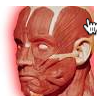 Thème - Les accidents domestiquesZerodegat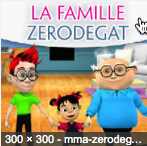 Jeu sérieux sur les accidents domestiques avec fiches conseils.Thème – Le BruitDécibelmeter   Permet de mesurer l’intensité sonore.Applications de dessin et photographieSkitch – 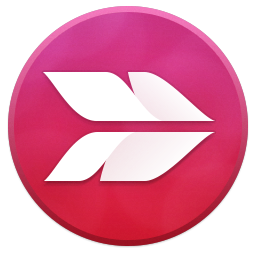 Application qui permet de légender et annoter une photographie ou une carte. Ne contient que quelques outils sommaires (surligner, recadrer, tracer des figures géométriques, pixelliser) mais l’ensemble est très efficace et esthétique. Thème - Systèmes d’informations géographiques et bases de données en géologie et astronomie. Google Earth – 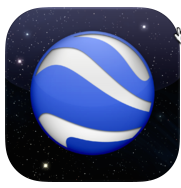 Google Earth est la version iPad du logiciel du même nom sur ordinateur. Il présente les mêmes possibilités, y-compris l’ouverture de fichiers kmz, depuis l’extérieur de l’application (site Internet ou autre localisation), avec plus ou moins de succès selon les fichiers. Thème – SSTThème TMSProposition d’exercices physiques – visualisation des principaux TMSActualité de la prévention des risques sur les chantiers Sources  et liens proposant de nombreuses autres applications:-   http://svt.ac-creteil.fr/?Catalogue-d-applications-mobiles-dediees-aux-SVT&debut_donnees_tableau=200&lpp=100#pagination_donnees_tableauhttp://www.loireforez.fr/site/gauche/menu_gauche/vivre/gestion_des_dechets/loire_forez_tri_une_application_pour_mieux_trier_les_dechetshttps://itunes.apple.com/fr/app/http://edumarket.crdp-creteil.fr/apple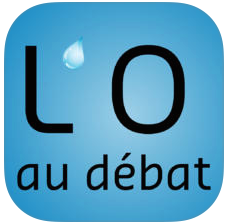 Eau débat :  Cette application se veut participative et fédératrice autour d’un sujet qui doit interpeller l’ensemble de la population des départements des Landes et des Pyrénées Atlantiques. Plusieurs aspects sont abordés :  L’eau au quotidien, La Gouvernance de l’eau , L’innovation, Pédagogie, Eau et culture, Eau et loisirs 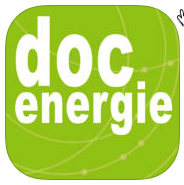 Doc énergieDoc Energie est une riche source d'information à destination des professionnels et des particuliers et elle concerne la mise en œuvre de l'efficacité énergétique dans les constructionsLoire forez tri :Favoriser la réduction de la production des déchets et leur valorisation en Loire Forez constitue un défi permanent pour la Communauté d'agglomération, soucieuse d'apporter des solutions de proximité en matière de gestion des déchets sur son territoire et de préservation de l'environnement.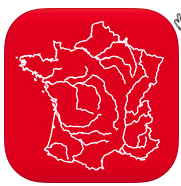 Eau et territoirellustrée de datavisions, de films, d'interviews d'élus et de textes de loi, l'application lève le voile sur des informations concernant l'eau en France qui peuvent parfois être mal perçues par ses consommateurs :Quel est le prix de l'eau en France ? Quels organismes gèrent l'eau en France ? Comment savoir si une eau est polluée ou non ? Combien d'emplois liés à l'eau existe-t-il en France ? Quels sont les moyens de gestion de l'eau dans la ville de demain ?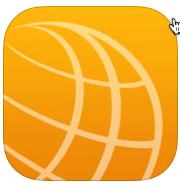 Actu- environ....Avec l’application Actu-Environnement.com, retrouvez instantanément toute l’actualité de l’environnement et du développement durable.Articles et vidéos vous informent au quotidien sur des thèmes aussi variés que l’énergie, le climat, l’écologie, les déchets, l’eau et l’assainissement, l’agriculture, les pollutions, la qualité de l’air, la gestion des risques et la santé-environnement !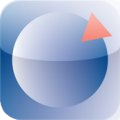 Météo-France Géologie externe (langue : Fr)Les informations de Météo-France : prévisions du temps, carte de vigilance, mer et montagne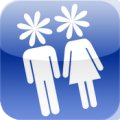 Eco-citoyens Écologie – environnement, (langue : Fr)Conseils de l’ADEME. Pour Iphone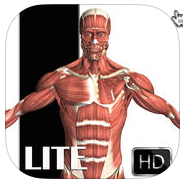 VisAnatomylitePermet de visualiser les appareils et systèmes de l’organisme en 3D.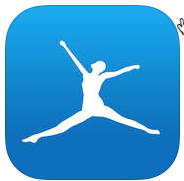 MyfitnesspalMédecine – santé (langue : En)Outil simple pour trouver toute la composition des aliments (Calories et Valeurs Nutritives). Journal alimentaire – Journal d’exercices – Analyse des calories - 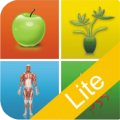 Sciences et vie lite Encyclopédies QCM en SVT sur divers thèmes (Gratuit en version Lite seulement).Sur mobileSystème musculaire 3D AnatomieAnatomie (langue : En)Montre un des modèles tridimentionnels de système musculaire et une description de tous les muscles du corps humain.MyfitnesspalMédecine – santé (langue : En)Outil simple pour trouver toute la composition des aliments (Calories et Valeurs Nutritives). Journal alimentaire – Journal d’exercices physiques – Analyse de la dépense énergétique - 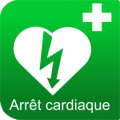 Arrêt cardiaque Médecine – santé (langue : Fr)Recherche de défibrillateurs les plus proches.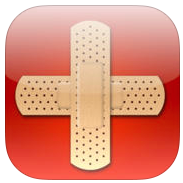 Au secours Médecine – santé Pour sensibiliser aux premiers secours